National Institute of Technology Silchar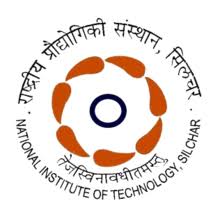        Application form for ERASMUS+ student mobilityPART A - STUDENTS PERSONAL DATADate:                                                                                                        Signature of the applicant									PART B – STUDENTS ACADMIC DETAILSSignature of the applicant:									Date:PART C - QUESTIONNAIRE (Answer to each question should be YES or No)Have you read the guidelines for the ERASMUS + exchange program?Do you have any objection regarding the courses offered in UAV, Romania? [Refer Call for Application, Appendix I]Have you obtained permission from your parents/guardian for your plan to study in UAV, Romania during next semester?Do the courses offered in the UAV suit your interest? [Refer Call for Application, Appendix I]Are you aware about the revised course structure of 7th and 8th semester upon your return in NIT Silchar?Do you have inhibition regarding attending your courses in your 8th semester with 6th semester students?Are you an institute medal aspirant?Are you confident to sustain academic and other usual challenges for 5 months in UAV, Romania?Have you visited a foreign country before (short/long term)?Do you have friends or relatives residing in European country?Have you read about student’s visa rules of Romania for Indian National? Date:                                                                                                         Signature of the applicant:PART D – STUDENTS CONSENT/UNDERTAKINGI hereby submit the following undertaking that,I have carefully read the terms & conditions of the exchange program and clarified my doubts before giving my consent to undertake the study in UAV, Romania. I will abide by the rules & regulations of the UAV, Romania as a registered student of the university.I have discussed about my plan to study in UAV, Romania with my parents/guardian and obtained their formal permission if I am selected.My choice to undertake study in UAV, Romania is my sole decision in consultation with my parents/guardian.  I am fully aware of the course structure to undertake in UAV, Romania and NIT Silchar during 6th and 7th, 8th semester respectively in case I am selected. I hereby give my consent to attend the next semester in UAV, Romania in full consciousness.Date:                                                                                                        Signature of the Applicant								  PART E – PARENTS CONSENTI/We hereby give my/our consent for Mr/Ms………………………………………………., my/our son/daughter studying in NIT Silchar, Electrical Engineering to go to UAV, Arad, Romania for 5 months in the event of his/her selection to undertake his/her next semester (sixth semester) study under ERASMUS+ student exchange program.I/We have been informed about the ERASMUS+ exchange program by my/our son/daughter. I/We have read the guidelines, terms and condition (instructions) of the exchange program and also discussed with him/her in details before giving this consent. I/We am/are fully aware that my/our son/daughter is entirely responsible for his/her behavior within and outside the university in Romania. Signature of Father/Guardian:                                                                       Signature of Mother:Place:										    Place:Date:										    Date:				FIRST NAMEMIDDLE NAMELAST NAMEFATHERS NAMEMOTHERS NAMEGENDERDATE OF BIRTHNATIONALITYPASSPORT NUMBERCopy of passport to be attached (first & last page)PLACE OF ISSUEEXPIRY DATEDATE OF ISSUECOUNTRY OF RESIDENCEPLACE OF BIRTHMARITAL STATUSADDRESS FOR CORRESPONDANCEMOBILE NUMBERE-MAIL IDHOME ADDRESSFATHERS MOBILE NUMBER, E-mail IDMOTHERS MOBILE NUMBER, E-mail IDCURRENT SEMESTERBRANCHBRANCHSCHOLAR NUMBER (attach both side Xerox copy of valid ID card)SCHOLAR NUMBER (attach both side Xerox copy of valid ID card)SEMESTERSEMESTERSEMESTERSPISPISPISPICPICPIRemarksRemarksFirstFirstFirstSecondSecondSecondThirdThirdThirdFourthFourthFourthFifthFifthFifthAttach supporting documents for the grade sheetsAttach supporting documents for the grade sheetsAttach supporting documents for the grade sheetsAttach supporting documents for the grade sheetsAttach supporting documents for the grade sheetsAttach supporting documents for the grade sheetsAttach supporting documents for the grade sheetsAttach supporting documents for the grade sheetsAttach supporting documents for the grade sheetsAttach supporting documents for the grade sheetsAttach supporting documents for the grade sheetsHave you done any internship/industrial training so far (if yes) give details (attach supporting documents):Have you done any internship/industrial training so far (if yes) give details (attach supporting documents):Have you done any internship/industrial training so far (if yes) give details (attach supporting documents):Have you done any internship/industrial training so far (if yes) give details (attach supporting documents):Have you done any internship/industrial training so far (if yes) give details (attach supporting documents):Have you done any internship/industrial training so far (if yes) give details (attach supporting documents):Have you done any internship/industrial training so far (if yes) give details (attach supporting documents):Have you done any internship/industrial training so far (if yes) give details (attach supporting documents):Have you done any internship/industrial training so far (if yes) give details (attach supporting documents):Have you done any internship/industrial training so far (if yes) give details (attach supporting documents):Have you done any internship/industrial training so far (if yes) give details (attach supporting documents):Proficiency of English (as per Common European Framework of References for Languages): Refer https://en.wikipedia.org/wiki/Common_European_Framework_of_Reference_for_Languages, attach a language certificate.Proficiency of English (as per Common European Framework of References for Languages): Refer https://en.wikipedia.org/wiki/Common_European_Framework_of_Reference_for_Languages, attach a language certificate.Proficiency of English (as per Common European Framework of References for Languages): Refer https://en.wikipedia.org/wiki/Common_European_Framework_of_Reference_for_Languages, attach a language certificate.Proficiency of English (as per Common European Framework of References for Languages): Refer https://en.wikipedia.org/wiki/Common_European_Framework_of_Reference_for_Languages, attach a language certificate.Proficiency of English (as per Common European Framework of References for Languages): Refer https://en.wikipedia.org/wiki/Common_European_Framework_of_Reference_for_Languages, attach a language certificate.Proficiency of English (as per Common European Framework of References for Languages): Refer https://en.wikipedia.org/wiki/Common_European_Framework_of_Reference_for_Languages, attach a language certificate.Proficiency of English (as per Common European Framework of References for Languages): Refer https://en.wikipedia.org/wiki/Common_European_Framework_of_Reference_for_Languages, attach a language certificate.Proficiency of English (as per Common European Framework of References for Languages): Refer https://en.wikipedia.org/wiki/Common_European_Framework_of_Reference_for_Languages, attach a language certificate.Proficiency of English (as per Common European Framework of References for Languages): Refer https://en.wikipedia.org/wiki/Common_European_Framework_of_Reference_for_Languages, attach a language certificate.Proficiency of English (as per Common European Framework of References for Languages): Refer https://en.wikipedia.org/wiki/Common_European_Framework_of_Reference_for_Languages, attach a language certificate.Proficiency of English (as per Common European Framework of References for Languages): Refer https://en.wikipedia.org/wiki/Common_European_Framework_of_Reference_for_Languages, attach a language certificate.Level A1Level A1Level A2Level A2Level B1Level B1Level B2Level B2Level C1Level C1Level C2Briefly state why you wish to study in UAV, RomaniaBriefly state why you wish to study in UAV, RomaniaBriefly state why you wish to study in UAV, RomaniaBriefly state why you wish to study in UAV, RomaniaBriefly state why you wish to study in UAV, RomaniaBriefly state why you wish to study in UAV, RomaniaBriefly state why you wish to study in UAV, RomaniaBriefly state why you wish to study in UAV, RomaniaBriefly state why you wish to study in UAV, RomaniaBriefly state why you wish to study in UAV, RomaniaBriefly state why you wish to study in UAV, RomaniaDetails of Extra Curricular activities (attach supporting documents):Details of Extra Curricular activities (attach supporting documents):Details of Extra Curricular activities (attach supporting documents):Details of Extra Curricular activities (attach supporting documents):Details of Extra Curricular activities (attach supporting documents):Details of Extra Curricular activities (attach supporting documents):Details of Extra Curricular activities (attach supporting documents):Details of Extra Curricular activities (attach supporting documents):Details of Extra Curricular activities (attach supporting documents):Details of Extra Curricular activities (attach supporting documents):Details of Extra Curricular activities (attach supporting documents):Medical certificate provided: Yes/No (Medical certificate from the institute Medical officer to be provided)Medical certificate provided: Yes/No (Medical certificate from the institute Medical officer to be provided)Medical certificate provided: Yes/No (Medical certificate from the institute Medical officer to be provided)Medical certificate provided: Yes/No (Medical certificate from the institute Medical officer to be provided)Medical certificate provided: Yes/No (Medical certificate from the institute Medical officer to be provided)Medical certificate provided: Yes/No (Medical certificate from the institute Medical officer to be provided)Medical certificate provided: Yes/No (Medical certificate from the institute Medical officer to be provided)Medical certificate provided: Yes/No (Medical certificate from the institute Medical officer to be provided)Medical certificate provided: Yes/No (Medical certificate from the institute Medical officer to be provided)Medical certificate provided: Yes/No (Medical certificate from the institute Medical officer to be provided)Medical certificate provided: Yes/No (Medical certificate from the institute Medical officer to be provided)Have you benefitted from ERASMUS+ grant earlier:Have you benefitted from ERASMUS+ grant earlier:Have you benefitted from ERASMUS+ grant earlier:Have you benefitted from ERASMUS+ grant earlier:Have you benefitted from ERASMUS+ grant earlier:Have you benefitted from ERASMUS+ grant earlier:Have you benefitted from ERASMUS+ grant earlier:Have you benefitted from ERASMUS+ grant earlier:Have you benefitted from ERASMUS+ grant earlier:Have you benefitted from ERASMUS+ grant earlier:Have you benefitted from ERASMUS+ grant earlier: